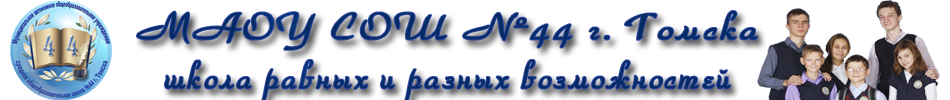 АДМИНИСТРАЦИЯ ГОРОДА ТОМСКА ДЕПАРТАМЕНТ ОБРАЗОВАНИЯ Муниципальное автономное общеобразовательное учреждение средняя общеобразовательная школа № . Томска 	nadezhdamahanova@mail.ruРАБОЧАЯ ПРОГРАММА по курсу  внеурочной деятельности «Я специалист»Социальное направление ОООПрограмма составлена учителем Истории                                                                                    Струк А.М                                                       2017 годПОЯСНИТЕЛЬНАЯ ЗАПИСКАПри разработке рабочей программы по курсу внеурочной деятельности  «Я специалист» учитывались следующие нормативно-правовые документы:Приказ Министерства образования и науки РФ от 17 декабря 2010 г. № 1897 "Об утверждении федерального государственного образовательного стандарта основного общего образования".Федеральный государственный образовательный стандарт основного общего образования, утвержденный приказом Министерства образования и науки РФ от 17 декабря 2010 № 1897.Приказ Минобрнауки России от 31.12.2015 N 1577 "О внесении изменений во ФГОС ООО,  утвержденный приказом Министерства образования и науки Российской Федерации от 17 декабря 2010 г. N 1897" (Зарегистрировано в Минюсте России 02.02.2016 N 40937).Примерная основная образовательная программа основного общего образования, одобренная решением федерального учебно-методического объединения по общему образованию (протокол от 8 апреля 2015 г. № 1/15).Письмо Министерства образования и науки Российской Федерации от 14 декабря 2015г. № 09-3564 «О внеурочной деятельности и реализации дополнительных общеобразовательных программ».Письмо Департамента общего образования Томской области «Об организации внеурочной деятельности в образовательных учреждениях ТО» №1777/01-08 от 11.06.2013г.Письмо МОиН РФ от 14 декабря 2015 года №09-3564 «О внеурочной деятельности и реализации дополнительных образовательных программ»;Программа ориентирована на достижение личностных и метапредметных результатов.Цель программы пробудить интерес реализации программы является воспитание ценностного отношения обучающихся к разным специальностям и трудовой деятельностиЗадачи программыпознакомить учащихся с разными вспомогательными историческими дисциплинами; развивать умения самостоятельно работать с исторической, справочной, энциклопедической литературой, ресурсами Интернета;создавать условия для развития творческих способностей учащихся, развивать умение работать в группах, отстаивать свою точку зрения; воспитывать чувство сопричастности к прошлому как основе становления исторического сознания.В основе реализации программы лежит системно-деятельностный подход, который обеспечивает:формирование готовности к саморазвитию и непрерывному образованию;        проектирование и конструирование социальной среды развития обучающихся в системе образования; активную учебно-познавательную деятельность обучающихся; построение образовательного процесса с учётом индивидуальных возрастных, психологических и физиологических особенностей обучающихся.      В основу отбора содержания внеурочной деятельности обучающихся были положены следующие принципы:принцип научности, отражающий тенденции современного научного знания с акцентом на изучении способов получения, анализа и интерпретации информации. принцип последовательности и систематичности, обеспечивающий последовательную (непрерывную) логику разворачивания содержания образования, движение от частного к общему.-принцип доступности, при котором представление содержания в рамках программы осуществляется с учетом дифференцированного подхода (в том числе уровневой дифференциации) и вариативности системы освоения учебного материала (включая способы деятельности); следования логике от известного к неизвестному, от легкого к трудному и определяется не упрощением материала, подлежащего усвоению, а предоставлением систем поиска и освоения (постижения) нового знания; доступность базируется на организации познавательной деятельности, сообразной зоне ближайшего развития ребенка;принцип сознательности и активности, предполагающий определение и отражение условий, способствующих формированию активного отношения обучающихся к поставленным учебным задачам, в т.ч. возможность постановки собственных задач, выход за рамки алгоритма и «учебной заданности».II. ЛИЧНОСТНЫЕ, МЕТАПРЕДМЕТНЫЕ И ПРЕДМЕТНЫЕ РЕЗУЛЬТАТЫ ОСВОЕНИЯ КУРСА ВНЕУРОЧНОЙ ДЕЯТЕЛЬНОСТИЛичностные универсальные учебные действияВ рамках когнитивного компонента будут сформированы:• знание о своей этнической принадлежности, освоение национальных ценностей, традиций, культуры, знание о народах и этнических группах России;• освоение общекультурного наследия России и общемирового культурного наследия;• ориентация в системе моральных норм и ценностей и их иерархизация, понимание конвенционального характера морали;• экологическое сознание, признание высокой ценности жизни во всех её проявлениях; знание основных принципов и правил отношения к природе; знание основ здорового образа жизни и здоровье сберегающих технологий; правил поведения в чрезвычайных ситуациях.В рамках ценностного и эмоционального компонентов будут сформированы:• гражданский патриотизм, любовь к Родине, чувство гордости за свою страну;• уважение к истории, культурным и историческим памятникам;• эмоционально положительное принятие своей этнической идентичности;• уважение к другим народам России и мира и принятие их, межэтническая толерантность, готовность к равноправному сотрудничеству;• уважение к личности и её достоинствам, доброжелательное отношение к окружающим, нетерпимость к любым видам насилия и готовность противостоять им;• уважение к ценностям семьи, любовь к природе, признание ценности здоровья, своего и других людей, оптимизм в восприятии мира;потребность в самовыражении и самореализации, социальном признании;• позитивная моральная самооценка и моральные чувства — чувство гордости при следовании моральным нормам, переживание стыда и вины при их нарушении.В рамках деятельностного (поведенческого) компонента будут сформированы:• умение вести диалог на основе равноправных отношений и взаимного уважения и принятия; умение конструктивно разрешать конфликты;• готовность и способность к выполнению моральных норм в отношении взрослых и сверстников в школе, дома, во внеучебных видах деятельности;• устойчивый познавательный интерес и становление смыслообразующей функции познавательного мотива;• готовность к выбору профильного образования.Выпускник получит возможность для формирования:• выраженной устойчивой учебно-познавательной мотивации и интереса к учению;• готовности к самообразованию и самовоспитанию;• адекватной позитивной самооценки и Я-концепции;• компетентности в реализации основ гражданскойидентичности в поступках и деятельности; • морального сознания на конвенциональном уровне, способности к решению моральных дилемм на основе учётапозиций участников дилеммы, ориентации на их мотивыи чувства; устойчивое следование в поведении моральнымнормам и этическим требованиям;• эмпатии как осознанного понимания и сопереживаниячувствам других, выражающейся в поступках, направленных на помощь и обеспечение благополучия.Регулятивные универсальные учебные действия    Выпускник научится:• целеполаганию, включая постановку новых целей, преобразование практической задачи в познавательную;• самостоятельно анализировать условия достижения цели на основе учёта выделенных учителем ориентиров действия в новом учебном материале;• планировать пути достижения целей;• устанавливать целевые приоритеты;• уметь самостоятельно контролировать своё время и управлять им;• принимать решения в проблемной ситуации на основе переговоров;• осуществлять констатирующий и предвосхищающий контроль по результату и по способу действия; актуальный контроль на уровне произвольного внимания;• адекватно самостоятельно оценивать правильность выполнения действия и вносить необходимые коррективы в исполнение как в конце действия, так и по ходу его реализации;• основам прогнозирования как предвидения будущих событий и развития процесса.Выпускник получит возможность научиться:• самостоятельно ставить новые учебные цели и задачи;• построению жизненных планов во временной перспективе;• при планировании достижения целей самостоятельнои адекватно учитывать условия и средства их достижения;• выделять альтернативные способы достижения целии выбирать наиболее эффективный способ;• основам саморегуляции в учебной и познавательной деятельности в форме осознанного управления своим поведением и деятельностью, направленной на достижение поставленных целей;• осуществлять познавательную рефлексию в отношении действий по решению учебных и познавательных задач;• адекватно оценивать объективную трудностькак меру фактического или предполагаемого расхода ресурсов на решение задачи;• адекватно оценивать свои возможности достиженияцели определённой сложности в различных сферах самостоятельной деятельности;• основам саморегуляции эмоциональных состояний;• прилагать волевые усилия и преодолевать трудностии препятствия на пути достижения целей.Коммуникативные универсальные учебные действияВыпускник научится:• учитывать разные мнения и стремиться к координации различных позиций в сотрудничестве;• формулировать собственное мнение и позицию, аргументировать и координировать её с позициями партнёров в сотрудничестве при выработке общего решения в совместной деятельности;• устанавливать и сравнивать разные точки зрения, прежде чем принимать решения и делать выбор;• аргументировать свою точку зрения, спорить и отстаивать свою позицию не враждебным для оппонентов образом;• задавать вопросы, необходимые для организации собственной деятельности и сотрудничества с партнёром;• осуществлять взаимный контроль и оказывать в сотрудничестве необходимую взаимопомощь;• адекватно использовать речь для планирования и регуляции своей деятельности;• адекватно использовать речевые средства для решения различных коммуникативных задач; владеть устной и письменной речью; строить монологическое контекстное высказывание;• организовывать и планировать учебное сотрудничество с учителем и сверстниками, определять цели и функции участников, способы взаимодействия; планировать общие способы работы;• осуществлять контроль, коррекцию, оценку действий партнёра, уметь убеждать;• работать в группе — устанавливать рабочие отношения, эффективно сотрудничать и способствовать продуктивной кооперации; интегрироваться в группу сверстников и строить продуктивное взаимодействие со сверстниками и взрослыми;• основам коммуникативной рефлексии;• использовать адекватные языковые средства для отображения своих чувств, мыслей, мотивов и потребностей;• отображать в речи (описание, объяснение) содержание совершаемых действий как в форме громкой социализированной речи, так и в форме внутренней речи.Выпускник получит возможность научиться:• учитывать и координировать отличные от собственной позиции других людей, в сотрудничестве;• учитывать разные мнения и интересы и обосновывать собственную позицию;• понимать относительность мнений и подходов к решению проблемы;• продуктивно разрешать конфликты на основе учётаинтересов и позиций всех участников, поиска и оценки альтернативных способов разрешения конфликтов; договариваться и приходить к общему решению в совместнойдеятельности, в том числе в ситуации столкновения интересов;• брать на себя инициативу в организации совместногодействия (деловое лидерство);• оказывать поддержку и содействие тем, от кого зависит достижение цели в совместной деятельности;• осуществлять коммуникативную рефлексию как осознание оснований собственных действий и действий партнёра;• в процессе коммуникации достаточно точно, последовательно и полно передавать партнёру необходимую информацию как ориентир для построения действия;• вступать в диалог, а также участвовать в коллективном обсуждении проблем, участвовать в дискуссиии аргументировать свою позицию, владеть монологическойи диалогической формами речи в соответствии с грамматическими и синтаксическими нормами родного языка;• следовать морально-этическим и психологическимпринципам общения и сотрудничества на основе уважительного отношения к партнёрам, внимания к личности другого,адекватного межличностного восприятия, готовности адекватно реагировать на нужды других, в частности оказыватьпомощь и эмоциональную поддержку партнёрам в процесседостижения общей цели совместной деятельности;• устраивать эффективные групповые обсуждения и обеспечивать обмен знаниями между членами группы для принятия эффективных совместных решений;• в совместной деятельности чётко формулироватьцели группы и позволять её участникам проявлять собственную энергию для достижения этих целей.Формирование ИКТ-компетентности  обучающихсяОбращение с устройствами Выпускник научится:• подключать устройства ИКТ к электрическим и информационным сетям, использовать аккумуляторы;• соединять устройства ИКТ (блоки компьютера, устройства сетей, принтер, проектор, сканер, измерительные устройства и т. д.) с использованием проводных и беспроводных технологий;• правильно включать и выключать устройства ИКТ, входить в операционную систему и завершать работу с ней, выполнять базовые действия с экранными объектами (перемещение курсора, выделение, прямое перемещение, запоминание и вырезание);• осуществлять информационное подключение к локальной сети и глобальной сети Интернет;• входить в информационную среду образовательного учреждения, в том числе через Интернет, размещать в информационной среде различные информационные объекты;• выводить информацию на бумагу, правильно обращаться с расходными материалами;• соблюдать требования техники безопасности, гигиены, эргономики и ресурсосбережения при работе с устройствами ИКТ, в частности учитывающие специфику работы с различными экранами.Выпускник получит возможность научиться:• осознавать и использовать в практической деятельности основные психологические особенности восприятияинформации человеком.	Фиксация изображений и звуков Выпускник научится:• осуществлять фиксацию изображений и звуков в ходе процесса обсуждения, проведения эксперимента, природного процесса, фиксацию хода и результатов проектной деятельности;• учитывать смысл и содержание деятельности при организации фиксации, выделять для фиксации отдельные элементы объектов и процессов, обеспечивать качество фиксации существенных элементов;• выбирать технические средства ИКТ для фиксации изображений и звуков в соответствии с поставленной целью;• проводить обработку цифровых фотографий с использованием возможностей специальных компьютерных инструментов, создавать презентации на основе цифровых фотографий;• проводить обработку цифровых звукозаписей с использованием возможностей специальных компьютерных инструментов, проводить транскрибирование цифровых звукозаписей;• осуществлять видеосъёмку и проводить монтаж отснятого материала с использованием возможностей специальных компьютерных инструментов.Выпускник получит возможность научиться:• различать творческую и техническую фиксацию звуков и изображений;• использовать возможности ИКТ в творческой деятельности, связанной с искусством;• осуществлять трёхмерное сканирование.Создание письменных сообщений Выпускник научится:• создавать текст на русском языке с использованием слепого десятипальцевого клавиатурного письма;• сканировать текст и осуществлять распознавание сканированного текста;• осуществлять редактирование и структурирование текста в соответст-вии с его смыслом средствами текстового редактора;• создавать текст на основе расшифровки аудиозаписи, в том числе нескольких участников обсуждения, осуществлять письменное смысловое резюмирование высказываний в ходе обсуждения;• использовать средства орфографического и синтаксического контроля русского текста и текста на иностранном языке.Выпускник получит возможность научиться:• создавать текст на иностранном языке с использованием слепого десятипальцевого клавиатурного письма;• использовать компьютерные инструменты, упрощающие расшифровку аудиозаписей.Создание графических Выпускник научится:• создавать различные геометрические объекты с использованием возможностей специальных компьютерных инструментов;• создавать диаграммы различных видов (алгоритмические, концептуальные, классификационные, организационные, родства и др.) в соответствии с решаемыми задачами;• создавать специализированные карты и диаграммы: географические, хронологические;• создавать графические объекты проведением рукой произвольных линий с использованием специализированных компьютерных инструментов и устройств.Выпускник получит возможность научиться:• создавать мультипликационные фильмы;• создавать виртуальные модели трёхмерных объектов.Создание музыкальных и звуковых сообщений Выпускник научится:• использовать звуковые и музыкальные редакторы;• использовать клавишные и кинестетические синтезаторы;• использовать программы звукозаписи и микрофоны.Выпускник получит возможность научиться:• использовать музыкальные редакторы, клавишные и кинестетические синтезаторы для решения творческих задач.Создание, восприятие и использование гипермедиа сообщений Выпускник научится:• использовать при восприятии сообщений внутренние и внешние ссылки;• формулировать вопросы к сообщению, создавать краткое описание сообщения; цитировать фрагменты сообщения;• избирательно относиться к информации в окружающем информационном пространстве, отказываться от потребления ненужной информации.Выпускник получит возможность научиться:• проектировать дизайн сообщений в соответствиис задачами и средствами доставки;• понимать сообщения, используя при их восприятиивнутренние и внешние ссылки, различные инструменты поиска, справочные источники (включая двуязычные).Коммуникация и социальное взаимодействие Выпускник научится:• выступать с аудио видео поддержкой, включая выступление перед дистанционной аудиторией;• участвовать в обсуждении (аудио видео форум, текстовый форум) с использованием возможностей Интернета;• использовать возможности электронной почты для информационного обмена;• вести личный дневник (блог) с использованием возможностей Интернета;• осуществлять образовательное взаимодействие в информационном пространстве образовательного учреждения (получение и выполнение заданий, получение комментариев, совершенствование своей работы, формирование портфолио);• соблюдать нормы информационной культуры, этики и права; с уважением относиться к частной информации и информационным правам других людей.Выпускник получит возможность научиться:• взаимодействовать в социальных сетях, работать в группе над сообщением (вики);• участвовать в форумах в социальных образовательных сетях;• взаимодействовать с партнёрами с использованием возможностей Интернета (игровое и театральное взаимодействие). Выпускник научится:• использовать различные приёмы поиска информации в Интернете, поисковые сервисы, строить запросы для поиска информации и анализировать результаты поиска;• использовать приёмы поиска информации на персональном компьютере, в информационной среде учреждения и в образовательном пространстве;• использовать различные библиотечные, в том числе электронные, каталоги для поиска необходимых книг;• искать информацию в различных базах данных, создавать и заполнять базы данных, в частности использовать различные определители;• формировать собственное информационное пространство: создавать системы папок и размещать в них нужные информационные источники, размещать информацию в Интернете.Выпускник получит возможность научиться:• создавать и заполнять различные определители;• использовать различные приёмы поиска информациив Интернете в ходе учебной деятельности.Основы учебно-исследовательской и проектной деятельности   Выпускник научится:• планировать и выполнять учебное исследование и учебный проект, используя оборудование, модели, методы и приёмы, адекватные исследуемой проблеме;• выбирать и использовать методы, релевантные рассматриваемой проблеме;• распознавать и ставить вопросы, ответы на которые могут быть получены путём научного исследования, отбирать адекватные методы исследования, формулировать вытекающие из исследования выводы;• использовать такие математические методы и приёмы, как абстракция и идеализация, доказательство, доказательство от противного, доказательство по аналогии, опровержение, контр пример, индуктивные и дедуктивные рассуждения, построение и исполнение алгоритма;• использовать такие естественно-научные методы и приёмы, как наблюдение, постановка проблемы, выдвижение «хорошей гипотезы», эксперимент, моделирование, использование математических моделей, теоретическое обоснование, установление границ применимости модели/теории;• использовать некоторые методы получения знаний, характерные для социальных и исторических наук: постановка проблемы, опросы, описание, сравнительное историческое описание, объяснение, использование статистических данных, интерпретация фактов;• ясно, логично и точно излагать свою точку зрения, использовать языковые средства, адекватные обсуждаемой проблеме;• отличать факты от суждений, мнений и оценок, критически относиться к суждениям, мнениям, оценкам, реконструировать их основания;• видеть и комментировать связь научного знания и ценностных установок, моральных суждений при получении, распространении и применении научного знания.Выпускник получит возможность научиться:• самостоятельно задумывать, планировать и выполнять учебное исследование, учебный и социальный проект;• использовать догадку, озарение, интуицию;• использовать такие математические методы и приёмы, как перебор логических возможностей, математическое моделирование;• использовать такие естественно-научные методыи приёмы, как абстрагирование от привходящих факторов,проверка на совместимость с другими известными фактами;• использовать некоторые методы получения знаний,характерные для социальных и исторических наук: анкетирование, моделирование, поиск исторических образцов;• использовать некоторые приёмы художественного познания мира: целостное отображение мира, образность, художественный вымысел, органическое единство общего, особенного (типичного) и единичного, оригинальность;• целенаправленно и осознанно развивать свои коммуникативные способности, осваивать новые языковые средства;• осознавать свою ответственность за достоверностьполученных знаний, за качество выполненного проекта.Стратегия смыслового чтения и работа с текстом  Работа с текстом: поиск информации и понимание прочитанногоВыпускник научится:• ориентироваться в содержании текста и понимать его целостный смысл:            • определять главную тему, общую цель или назначение текста;• выбирать из текста или придумать заголовок, соответствующий содержанию и общему смыслу текста;• формулировать тезис, выражающий общий смысл текста;• предвосхищать содержание предметного плана текста по заголовку и с опорой на предыдущий опыт;• объяснять порядок частей/инструкций, содержащихся в тексте;• сопоставлять основные текстовые и внетекстовые компоненты: обнаруживать соответствие между частью текста и его общей идеей, сформулированной вопросом, объяснять назначение схемы, рисунка.• находить в тексте требуемую информацию (пробегать текст глазами, определять его основные элементы, сопоставлять формы выражения информации в запросе и в самом тексте);• решать учебно-познавательные и учебно-практические задачи, требующие полного и критического понимания текста:• определять назначение разных видов текстов;• ставить перед собой цель чтения, направляя внимание на полезную в данный момент информацию;• различать темы и подтемы специального текста;• выделять главную и избыточную информацию;• прогнозировать последовательность изложения идей текста;• сопоставлять разные точки зрения и разные источники информации по заданной теме;• выполнять смысловое свёртывание выделенных фактов и мыслей;•формировать на основе текста систему аргументов (доводов) для обоснования определённой позиции;• понимать душевное состояние персонажей текста, сопереживать им.Выпускник получит возможность научиться:• анализировать изменения своего эмоционального состояния в процессе чтения, получения и переработки полученной информации и её осмысления.Работа с текстом: преобразование и интерпретация информацииВыпускник научится:• структурировать текст, используя нумерацию страниц, списки, ссылки, оглавления; проводить проверку правописания; использовать в тексте таблицы, изображения;• преобразовывать текст, используя новые формы представления информации: формулы, графики, диаграммы, таблицы (в том числе динами-ческие, электронные, в частности в практических задачах), переходить от одного представления данных к другому;• интерпретировать текст:• сравнивать и противопоставлять заключённую в тексте информацию разного характера;• обнаруживать в тексте доводы в подтверждение выдвинутых тезисов;• делать выводы из сформулированных посылок; •выводить заключение о намерении автора или главной мысли текста.Выпускник получит возможность научиться:• выявлять имплицитную информацию текста на основе сопоставления иллюстративного материала с информацией текста, анализа подтекста (использованных языковыхсредств и структуры текста).Работа с текстом: оценка информацииВыпускник научится:• откликаться на содержание текста:• связывать информацию, обнаруженную в тексте, со знаниями из других источников;•оценивать утверждения, сделанные в тексте, исходя из своих представлений о мире; находить доводы в защиту своей точки зрения;• откликаться на форму текста: оценивать не только содержание текста, но и его форму, а в целом — мастерство его исполнения;• на основе имеющихся знаний, жизненного опыта подвергать сомнению достоверность имеющейся информации, обнаруживать недостоверность получаемой информации, пробелы в информации и находить пути восполнения этих пробелов;• в процессе работы с одним или несколькими источниками выявлять содержащуюся в них противоречивую, конфликтную информацию;• использовать полученный опыт восприятия информационных объектов для обогащения чувственного опыта, высказывать оценочные суждения и свою точку зрения о полученном сообщении (прочитанном тексте).Выпускник получит возможность научиться:• критически относиться к рекламной информации;• находить способы проверки противоречивой информации;• определять достоверную информацию в случае наличия противоречии-вой или конфликтной ситуации.II. СОДЕРЖАНИЕ КУРСА ВНЕУРОЧНОЙ ДЕЯТЕЛНОСТИ   Программа по курсу  «Я специалист» рассчитана на 64  часов, в том числе на практическую часть  25 часов, резерв 1 часов.Раздел 1. Трудом славен человек  (5часов)Знакомство с различными профессиями благодаря просмотру м/м презентации. Групповая работа учащихся по выбору понравившейся профессии. Сбор и предоставление расширенной информации о выбранной профессии благодаря дополнительным источникам.Раздел 2. Человеческие возможности (3 часа) Знакомство и просмотр фильма ВВС «Человеческие возможности». Аналитическая беседа с учащимися по увиденному материалу.Раздел 3. Способности к запоминанию  (10 часов)Общее представление о памяти, ее видах, процессах. Роль памяти в различных видах профессиональной деятельности. Знакомство с приемами запоминания и возможностями развития памяти. Выполнение упражнений на развитие памяти, разучивание стихотворений и их воспроизводство на уроке (конкурс – «Кто лучше запоминает?»).Раздел 4. «Узнаю, думаю, выбираю»  (3часа)Практическая работа с методиками: «Визитка», «Тебе подходят профессии», «Узнай профессию».Раздел 5. Беседы о конкретных профессиях(1 час)Приглашение и беседа с врачом-педиатром и библиотекарем. Конструктивный диалог учащихся с приглашенными гостями, возможность более глубокого погружения в данные профессии учащимися, возможность задать интересующие детей вопросы и получить на них профессиональные ответы.Раздел 6.Человек среди людей (4часа)Межличностные отношения и их значение в профессиональной деятельности. Коммуникативные умения и навыки. Конфликты и возможности различных тактик поведения. Проведение урока-игры на свежем воздухе «Живем вместе».Презентация проектов учащимися «Моя будущая профессия». Дискуссия между ними по разработанным проектам.Описание основных способов и форм работы с детьми относительно характеристики основных результатов, на которые ориентирована программа:III. ТЕМАТИЧЕСКОЕ ПЛАНИРОВАНИЕСОГЛАСОВАНОна заседании  методического советапротокол №1 Заместитель директора по УР Херман С.А.30 августа 2017 г.УТВЕРЖДАЮ:Директор автономного муниципального общеобразовательного   учреждения  Средней общеобразовательной школы №44_______________А.Г. Расторгуева30 августа 2017 г.Срок реализации1 годУровень5 классКоличество часов по учебному плану2 часа в неделюКоличество часов в год68 часовВид ВУДУровни воспитательных  результатовУровни воспитательных  результатовУровни воспитательных  результатовВид ВУДIIIIIIВид ВУДПриобретение школьником новых социальных знанийРазвитие позитивных отношений школьника к базовым общественным ценностямНакопление школьником опыта самостоятельного социального действияВид ВУДФормы достижения воспитательных результатов Формы достижения воспитательных результатов Формы достижения воспитательных результатов 
1.Познавательная-познавательные занятия кружка, направленные на освоение детьми воспитывающей информации (об общественных нормах и ценностях, об устройстве общества и основных социальных и нравственных проблемах, ). -детские исследовательские проекты.- познавательные занятия кружка. духовно-нравственной или социальной направленности (диспут, дискуссия, ролевой диалог и т.п.).
- интеллектуальные и познавательные клубы 
- детские исследовательские проекты социальной направленности.
-детские исследовательские проекты с элементами социального проектирования.Темы разделаКоличество часовВведение1чРаздел1.Трудом славен человек (знакомство, мои личные профессиональные планы) 5чРаздел2. Человеческие возможности (деньги, доходы семьи, расходы семьи, семейный бюджет)3чРаздел 3. Способности к запоминанию (Особые жизненные ситуации и как с ними справиться)10чРаздел 4. «Узнаю, думаю, выбираю (ошибки и затруднения при выборе профессии)3чРаздел 5. Беседы о конкретных профессиях («Мои родители хотят, чтобы я был похож на…и работал..)1чРаздел 6.Человек среди людей (Творческий проект "Я специалист" )4ч                                                                                                                           Итого 68 часов                                                                                                                           Итого 68 часов№ТемаКоличество часовКоличество часов№ТемаТеория ПрактикаВведение. Знакомство.  1Мои личные профессиональные планы.  1Ценностные ориентации.  1Самооценка и уровень притязаний.  1Интересы и склонности в выборе профессии.1Деньги. Доходы семьи. Расходы семьи. Семейный бюджет.1Особые жизненные ситуации и как с ними справиться. 11Семья и государство: как они взаимодействуют.11Налоги. Социальные пособия. 1Государство – это мы.1Финансовый бизнес: чем он может помочь семье.1Что такое финансовая грамотность.11Классификация профессий по Климову. Отвечаем на вопросник Климова. 11Концепция индивидуальности Голланда.11«Какой у вас характер?», «Шкала значимости эмоций», «Эмоциональная направленность личности», «Тип ригидности психологической установки», «Тест Голланда».11Правила выбора профессии.  1Ошибки и затруднения при выборе профессии. 1Кем работают мои родные. Кем работают мои родители? Профессии моего рода.  11Знакомство со схемой анализа профессий, разработанной Н.С. Пряжниковым.  11Что такое профессиограмма?  11В каких учебных заведениях можно получить профессию?  1На работу устраиваемся по правилам.  1 «Секреты» выбора профессии («хочу», «могу», «надо»)  1 «Быть нужным людям…»  1Сочинение – рассуждение «Самая нужная профессия»  1Как готовить себя к будущей профессии?  1Исследование «Необычная творческая профессия». 1Сочинение «… - это призвание!»  1Рабочие профессии.  1Жизненно важная профессия.  1Профессия, охраняющая общественный порядок.  1Встреча с интересной личностью.  2Великие личности нашей страны и путь их становления.  2 «Мои родители хотят, чтобы я был похож на…и работал………»  1Сочинение-рассуждение: «Если бы я был президентом…»  1Экскурсия на предприятия города.  14Отчет о посещении предприятий.  1Подготовка к пресс конференции. «Представим, что я…»  1Итоговая пресс-конференция «Мир профессий»  16Творческий проект "Я специалист" 16Итоговое занятие рефлексия.1ИТОГО4325